Consigne :Q1) Souligner dans le texte l’hypothèse de Spallanzani. Q2) Réaliser ce schéma sur votre cahier. Compléter le schéma de l’expérience de Spallanzani en indiquant les produits qu’il met dans chaque tube.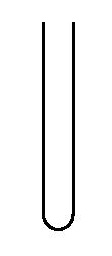 						Tubes en verretube1 							tube2Q3) Indiquer les résultats de l’expérience dans le tableau, à reprendre dans le cahier.Q4) Dire à quoi sert le tube 2. Comment nomme-t-on ce type d’expérience ?Q5) Ajouter une ligne à votre tableau, comme ci-dessous. Expliquer les résultats obtenus : obtient-on les mêmes résultats dans les deux tubes ?Si on obtient des résultats différents, comment peut-on l’expliquer : a-t-on mis exactement les mêmes éléments dans les tubes ?Q6) D’après les résultats, l’hypothèse de Spallanzani de la question 1 est-elle validée ? Justifiez. Consigne :Q1) Souligner dans le texte l’hypothèse de Spallanzani. Q2) Réaliser ce schéma sur votre cahier. Compléter le schéma de l’expérience de Spallanzani en indiquant les produits qu’il met dans chaque tube.						Tubes en verretube1 							tube2Q3) Indiquer les résultats de l’expérience dans le tableau, à reprendre dans le cahier.Q4) Dire à quoi sert le tube 2. Comment nomme-t-on ce type d’expérience ?Q5) Ajouter une ligne à votre tableau, comme ci-dessous. Expliquer les résultats obtenus : obtient-on les mêmes résultats dans les deux tubes ?Si on obtient des résultats différents, comment peut-on l’expliquer : a-t-on mis exactement les mêmes éléments dans les tubes ?Q6) D’après les résultats, l’hypothèse de Spallanzani de la question 1 est-elle validée ? Justifiez. Tube 1Tube 2 Résultats de l’expérienceTube 1Tube 2 Résultats de l’expérienceInterprétationTube 1Tube 2 Résultats de l’expérienceTube 1Tube 2 Résultats de l’expérienceInterprétation